Curriculum for the Future Workshop Notes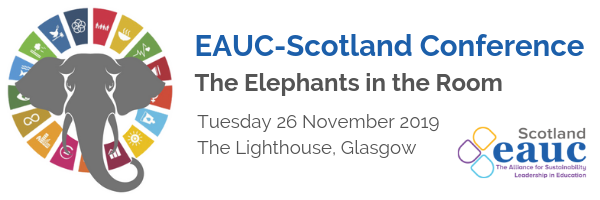 Peter Higgins – LfSS/ University of EdinburghOur disconnect from natural world makes us not realise we can change. We are susceptible to ‘shifting baseline syndrome’Sustainability is a complex of ‘wicked’ problems – how do we educate to address these? Universities and colleges are good at educating, knowledge exchange, policy and engagement – but they are measured and slow to change – which is not good in an emergency.Education systems of the world will have to adapt, deal with complexity, uncertainty and change. Learners will have to prepare and be prepared.We need to help students understand we are part of planet and not separate.“In science, being wrong is only just second best to being right.”Graduates need to help find solutions to technical issues for a sustainable future. Institutions are good at assessing knowledge, but we can access that already, we need the multi disciplinary thinking skills. We need to focus on ‘refounding’ people and civilisation.Alec Wersun, PRME, Glasgow Caledonian UniversityBarriers to transforming the curriculum: 1) Massification and standardisation, 2) Traditional learning and teaching, 3) Traditional methods of assessmentWe need to accelerate innovation in the curriculum.There are very few binary choices – we must teach systems thinking. There needs to be a big push to teach and learn emotional intelligence.Knowledge is inconsequential – it’s being sustainability minded that is of more importance. The ability to way up people/ planet/ profit – it’s a different type of intelligence.We should use the SDGs to connect and frame this thinking.There are 3 really good open source platforms to enable educators to develop this mindset in students: Sulitest (which gives the basic level of sustainability literacy we should all have), Aim2Flourish, and WikiRate.